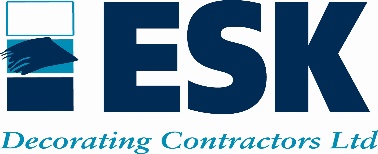 ESK RISK ASSESSMENTOPERATION/PROCESSWORKING FROM ALUMINIUM TOWER SCAFFOLDOPERATION/PROCESSWORKING FROM ALUMINIUM TOWER SCAFFOLDOPERATION/PROCESSWORKING FROM ALUMINIUM TOWER SCAFFOLDOPERATION/PROCESSWORKING FROM ALUMINIUM TOWER SCAFFOLDOPERATION/PROCESSWORKING FROM ALUMINIUM TOWER SCAFFOLDDATEDATENo14No14No14LOCATIONLOCATIONLOCATIONLOCATIONLOCATIONLOCATIONLOCATIONLOCATIONLOCATIONLOCATIONEQUIPMENT USEDAluminium tower scaffoldEQUIPMENT USEDAluminium tower scaffoldCAN TASK BE ELIMINATED?  CAN TASK BE ELIMINATED?  YesYesYesYesNoXNoXRISK PRIOR TO CONTROLRISK PRIOR TO CONTROLRISK PRIOR TO CONTROLRISK PRIOR TO CONTROLRISK PRIOR TO CONTROLRISK PRIOR TO CONTROLRISK PRIOR TO CONTROLRISK PRIOR TO CONTROLRISK PRIOR TO CONTROLRISK PRIOR TO CONTROLHAZARDS IDENTIFIEDHAZARDS IDENTIFIEDLowMedMedMedMedMedHighHighOperative FallingOperative FallingXXXXXTower overturning/topplingTower overturning/topplingXXXXXDropping items onto people belowDropping items onto people belowXXXXXEXPOSED PERSONSOperative and passers byEXPOSED PERSONSOperative and passers byTOTAL NUMBERS AFFECTED Various TOTAL NUMBERS AFFECTED Various TOTAL NUMBERS AFFECTED Various TOTAL NUMBERS AFFECTED Various TOTAL NUMBERS AFFECTED Various TOTAL NUMBERS AFFECTED Various TOTAL NUMBERS AFFECTED Various TOTAL NUMBERS AFFECTED Various FREQUENCY OF EXPOSUREDailyFREQUENCY OF EXPOSUREDailyDURATION OF EXPOSURELow/minimal over an 8 hour working day. DURATION OF EXPOSURELow/minimal over an 8 hour working day. DURATION OF EXPOSURELow/minimal over an 8 hour working day. DURATION OF EXPOSURELow/minimal over an 8 hour working day. DURATION OF EXPOSURELow/minimal over an 8 hour working day. DURATION OF EXPOSURELow/minimal over an 8 hour working day. DURATION OF EXPOSURELow/minimal over an 8 hour working day. DURATION OF EXPOSURELow/minimal over an 8 hour working day. CONTROL MEASURES ALREADY Towers to be erected by competent person following manufacturer’s assembly instructions.Guard railing and toe boards must be fitted if mobile tower is over 2 metres in height such that the guard rail is at least 910mm high and the toe board is at least 150mm and there is no gap greater than 470mm.Operatives to be instructed in safe use.Use internal stair for access.No one to ride on moving tower.Ensure wheels are braked / chocked.Bystanders must be kept away from the work area.Tools must be correct for the job and in good order.Tower must be tied into structure if height to base ratio exceeds manufacturing specification.Lighting must be sufficient.CONTROL MEASURES ALREADY Towers to be erected by competent person following manufacturer’s assembly instructions.Guard railing and toe boards must be fitted if mobile tower is over 2 metres in height such that the guard rail is at least 910mm high and the toe board is at least 150mm and there is no gap greater than 470mm.Operatives to be instructed in safe use.Use internal stair for access.No one to ride on moving tower.Ensure wheels are braked / chocked.Bystanders must be kept away from the work area.Tools must be correct for the job and in good order.Tower must be tied into structure if height to base ratio exceeds manufacturing specification.Lighting must be sufficient.EXTENT TO WHICH THEY CONTROL RISKWill prevent equipment failure when used correctly.Ensures compliance with Construction (HSW) Regs and provides protection against falls.Provides awareness of hazards and knowledge of good practices.Prevents toppling.Prevents toppling, operative and equipment falling and operative striking stationary objects.Prevents accidental movement and the above risks.Prevents passersby being struck by falling objects.Will prevent injury from work piece.Required by ACOP to prevent toppling.Hazards seen can often be avoided.EXTENT TO WHICH THEY CONTROL RISKWill prevent equipment failure when used correctly.Ensures compliance with Construction (HSW) Regs and provides protection against falls.Provides awareness of hazards and knowledge of good practices.Prevents toppling.Prevents toppling, operative and equipment falling and operative striking stationary objects.Prevents accidental movement and the above risks.Prevents passersby being struck by falling objects.Will prevent injury from work piece.Required by ACOP to prevent toppling.Hazards seen can often be avoided.EXTENT TO WHICH THEY CONTROL RISKWill prevent equipment failure when used correctly.Ensures compliance with Construction (HSW) Regs and provides protection against falls.Provides awareness of hazards and knowledge of good practices.Prevents toppling.Prevents toppling, operative and equipment falling and operative striking stationary objects.Prevents accidental movement and the above risks.Prevents passersby being struck by falling objects.Will prevent injury from work piece.Required by ACOP to prevent toppling.Hazards seen can often be avoided.EXTENT TO WHICH THEY CONTROL RISKWill prevent equipment failure when used correctly.Ensures compliance with Construction (HSW) Regs and provides protection against falls.Provides awareness of hazards and knowledge of good practices.Prevents toppling.Prevents toppling, operative and equipment falling and operative striking stationary objects.Prevents accidental movement and the above risks.Prevents passersby being struck by falling objects.Will prevent injury from work piece.Required by ACOP to prevent toppling.Hazards seen can often be avoided.EXTENT TO WHICH THEY CONTROL RISKWill prevent equipment failure when used correctly.Ensures compliance with Construction (HSW) Regs and provides protection against falls.Provides awareness of hazards and knowledge of good practices.Prevents toppling.Prevents toppling, operative and equipment falling and operative striking stationary objects.Prevents accidental movement and the above risks.Prevents passersby being struck by falling objects.Will prevent injury from work piece.Required by ACOP to prevent toppling.Hazards seen can often be avoided.EXTENT TO WHICH THEY CONTROL RISKWill prevent equipment failure when used correctly.Ensures compliance with Construction (HSW) Regs and provides protection against falls.Provides awareness of hazards and knowledge of good practices.Prevents toppling.Prevents toppling, operative and equipment falling and operative striking stationary objects.Prevents accidental movement and the above risks.Prevents passersby being struck by falling objects.Will prevent injury from work piece.Required by ACOP to prevent toppling.Hazards seen can often be avoided.EXTENT TO WHICH THEY CONTROL RISKWill prevent equipment failure when used correctly.Ensures compliance with Construction (HSW) Regs and provides protection against falls.Provides awareness of hazards and knowledge of good practices.Prevents toppling.Prevents toppling, operative and equipment falling and operative striking stationary objects.Prevents accidental movement and the above risks.Prevents passersby being struck by falling objects.Will prevent injury from work piece.Required by ACOP to prevent toppling.Hazards seen can often be avoided.EXTENT TO WHICH THEY CONTROL RISKWill prevent equipment failure when used correctly.Ensures compliance with Construction (HSW) Regs and provides protection against falls.Provides awareness of hazards and knowledge of good practices.Prevents toppling.Prevents toppling, operative and equipment falling and operative striking stationary objects.Prevents accidental movement and the above risks.Prevents passersby being struck by falling objects.Will prevent injury from work piece.Required by ACOP to prevent toppling.Hazards seen can often be avoided.ADDITIONAL MEASURES REQUIREDTrainees to be supervisedADDITIONAL MEASURES REQUIREDTrainees to be supervisedACTION BYManagement, Supervisors & Operatives. ACTION BYManagement, Supervisors & Operatives. ACTION BYManagement, Supervisors & Operatives. ACTION BYManagement, Supervisors & Operatives. BY WHEN?Prior to contract start date and on-going throughout contract BY WHEN?Prior to contract start date and on-going throughout contract BY WHEN?Prior to contract start date and on-going throughout contract BY WHEN?Prior to contract start date and on-going throughout contract STATEMENT ON RESIDUAL RISKSWhen the detailed control measures in place are adhered to, the risks above should be reduced to an acceptable level.STATEMENT ON RESIDUAL RISKSWhen the detailed control measures in place are adhered to, the risks above should be reduced to an acceptable level.STATEMENT ON RESIDUAL RISKSWhen the detailed control measures in place are adhered to, the risks above should be reduced to an acceptable level.STATEMENT ON RESIDUAL RISKSWhen the detailed control measures in place are adhered to, the risks above should be reduced to an acceptable level.STATEMENT ON RESIDUAL RISKSWhen the detailed control measures in place are adhered to, the risks above should be reduced to an acceptable level.STATEMENT ON RESIDUAL RISKSWhen the detailed control measures in place are adhered to, the risks above should be reduced to an acceptable level.STATEMENT ON RESIDUAL RISKSWhen the detailed control measures in place are adhered to, the risks above should be reduced to an acceptable level.STATEMENT ON RESIDUAL RISKSWhen the detailed control measures in place are adhered to, the risks above should be reduced to an acceptable level.STATEMENT ON RESIDUAL RISKSWhen the detailed control measures in place are adhered to, the risks above should be reduced to an acceptable level.STATEMENT ON RESIDUAL RISKSWhen the detailed control measures in place are adhered to, the risks above should be reduced to an acceptable level.ADDITIONAL REQUIREMENTS FOR VULNERABLE GROUPS NoneADDITIONAL REQUIREMENTS FOR VULNERABLE GROUPS NoneADDITIONAL REQUIREMENTS FOR VULNERABLE GROUPS NoneADDITIONAL REQUIREMENTS FOR VULNERABLE GROUPS NoneADDITIONAL REQUIREMENTS FOR VULNERABLE GROUPS NoneADDITIONAL REQUIREMENTS FOR VULNERABLE GROUPS NoneADDITIONAL REQUIREMENTS FOR VULNERABLE GROUPS NoneADDITIONAL REQUIREMENTS FOR VULNERABLE GROUPS NoneADDITIONAL REQUIREMENTS FOR VULNERABLE GROUPS NoneADDITIONAL REQUIREMENTS FOR VULNERABLE GROUPS NoneMONITORING RESULTSMonitoring is required to ensure that the controls remain effective. MONITORING RESULTSMonitoring is required to ensure that the controls remain effective. MONITORING RESULTSMonitoring is required to ensure that the controls remain effective. MONITORING RESULTSMonitoring is required to ensure that the controls remain effective. MONITORING RESULTSMonitoring is required to ensure that the controls remain effective. MONITORING RESULTSMonitoring is required to ensure that the controls remain effective. MONITORING RESULTSMonitoring is required to ensure that the controls remain effective. MONITORING RESULTSMonitoring is required to ensure that the controls remain effective. MONITORING RESULTSMonitoring is required to ensure that the controls remain effective. MONITORING RESULTSMonitoring is required to ensure that the controls remain effective. ASSESSOR - NAMEPOSITIONPOSITIONPOSITIONREVIEW DATE01.06.21REVIEW DATE01.06.21REVIEW DATE01.06.21REVIEW DATE01.06.21REVIEW DATE01.06.21LAST REVISED01.06.20